КВН  информатика6-7 классы                                                                 Учитель информатики                                                                 Афанасьева С.С.2013г.Задание 1. «Слова с компьютерной начинкой»Пользуясь подсказкой в скобках, отгадайте сами слова, а также те компьютерные термины, которыми они начинены. (оценивается конкурс в 5 баллов)1. ЗАР_____ (вознаграждение за труд).2. _____СЫ (популярный продукт из картофеля).3.______ОБОЛ (спортсмен, занимающийся метанием).4. ВЕР______(точка пересечения двух лучей, образующих угол).5. ______ЬЕРА (плотная занавеска).6. _______АДА (изоляция города противника).7. О______ЕЛЬ (монастырь).8. ОПЕ____КА (непреднамеренная ошибка в книге).Ответы:1. Зарплата.  2. Чипсы 3. Дискобол 4. Вершина 5. Портьера 6. Блокада 7. Обитель 8.ОпечаткаЗадание 2Если слово угадано с первого определения – 5 баллов, во второго – 3 баллов, с третьего –  1  баллов1. Процессор –  1. Часть компьютера
                        2. Находится в системном блоке
                        3. Он производит все расчеты2. Мышь –      1. Манипулятор
                        2. Для ввода информации
                        3. у нее есть коврик3. Монитор –  1. Часть компьютера
                        2. На корпусе есть кнопки
                        3. Имеется экран4. Колонки -   1. Нужны, но не обязательны
                        2. На них горит маленькая лампочка
                        3. Они подсоединяются к звуковой карте5. флешкарта -   1. Небольшая штучка
                        2. Нужна для каждого пользователя
                        3. Служит для хранения и переноса информации6. Принтер - 1. Дополнительное устройство для компьютера
                        2. Есть у нас в классе
                        3. Выводит информацию на бумагу7. Компьютер – 1. Это машина
                        2. на ней можно считать и хранить информацию
                        3. на ней можно играть8. Линейка - 1. Это инструмент
                        2. С помощью него чертят
                        3. И измеряют длину отрезка9. Циркуль - 1. Инструмент
                        2. с помощью него чертят
                        3. Чертят, например, окружность10. Карандаш – 1. Пользуетесь каждый день
                        2. Это инструмент, которым чертят
                        3. А еще он деревянный11. Ручка – 1. пользуетесь каждый день
                        2. Инструмент, В нем есть шарик
                        3. Им вы пишите12. Сканер -   1. Дополнительное устройство для компьютера
                        2. Служит для ввода изображений
                        3. Позволяет ввести текст или рисунок в компьютерЗадание 3Одни и те же предметы можно сравнить по разным признакам, например: по форме, по цвету, по высоте, по весу, по назначению и так далее.  Когда предметы равны по какому-нибудь признаку, то между ними ставится знак «=». Скажите, по какому признаку равны эти предметы?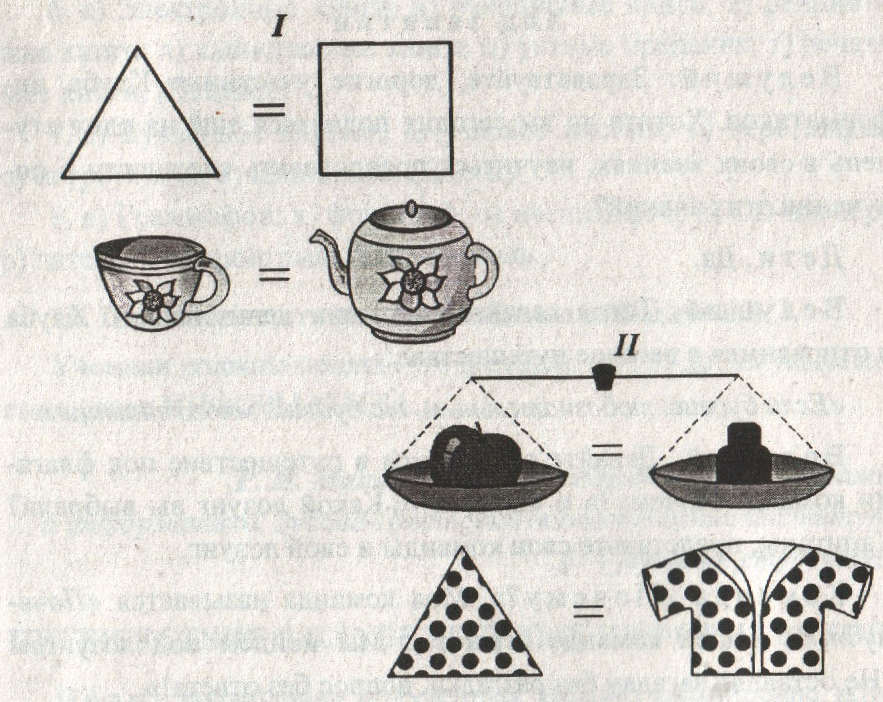 Задание 4 Логика настоящего программистаОтгадай словоПо данным определениям отгадайте компьютерный термин или понятие информатики, которое является многозначным словом. Давший правильный ответ по меньшему числу определений считается выигравшим.Своевременная, объективная, ложная, проверенная, полная, исчерпывающая, секретная, массовая, генетическая, газетная, телевизионная, научно-техническая…(информация)Деловая, спортивная, настольная, подвижная, карточная, логическая, словесная, опасная, компьютерная, обучающая, имитационная… (игра)Текстовый, бинарный, графический, программный, системный, исполняемый, командный, пакетный, скрытый, архивный…(файл)Честное, доброе, громкое, красивое, редкое, собственное, полное, доменное…(имя)Большое, высокое, узкое, пластиковое, слуховое, закрытое, открытое, разбитое, распахнутое, восстановленное, активное, неактивное, диалоговое… (окно)Полная, пустая, потребительская, ивовая, плетеная, баскетбольная, мусорная… (корзина)Дырявая, слабая, короткая, вечная, историческая, генетическая, моторная, образная, постоянная, оперативная, внешняя… (память)Позвоночный, лунный, автоматный, популярный, музыкальный, метательный, магнитный, гибкий, жесткий, лазерный, системный, виртуальный… (диск).Задание 5.  Каждая команда выбирает по 3 ребуса. Какая команда быстрее отгадает, та и победила в этом конкурсе.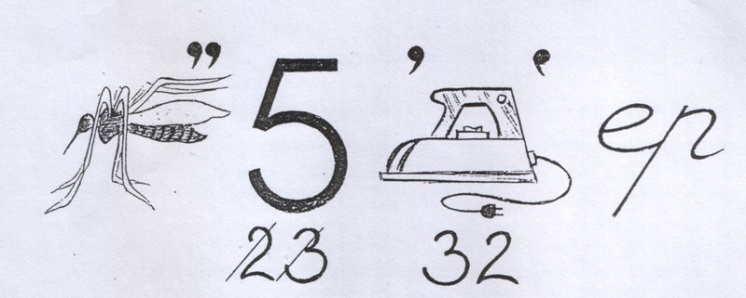 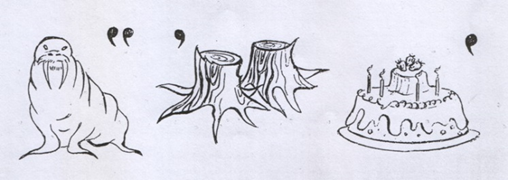 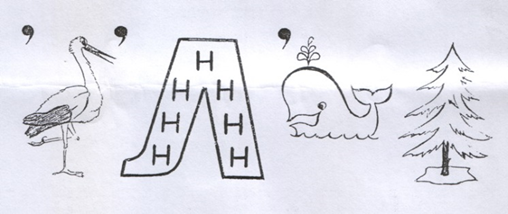 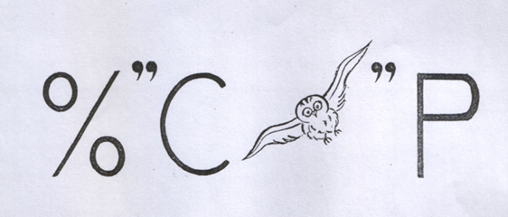 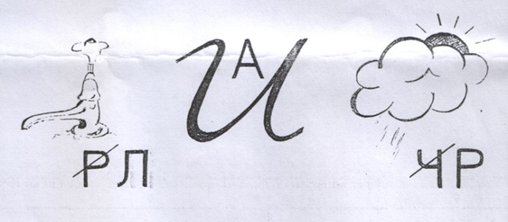 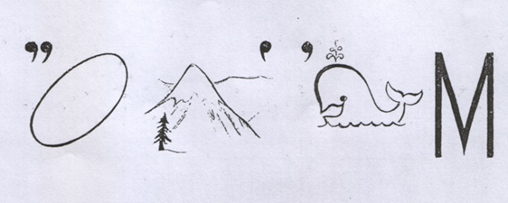 Подведение итогов игры.Награждение учащихся.